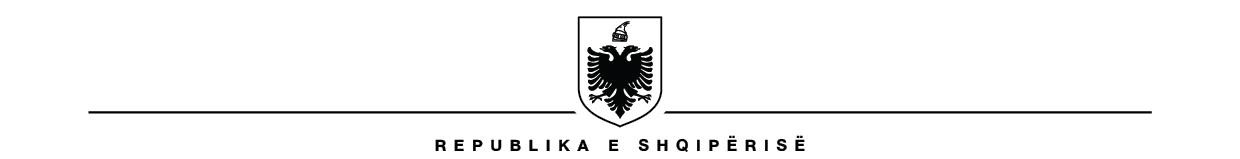 MINISTRIA E DREJTËSISË                             “PARTNERITETI PER QEVERINE E HAPUR”  2020 – 2022”	           Komponenti nr 3. “Aksesi në  drejtësi”                                               Minutat e takimit të tretë konsultativ	            13 Tetor 2020______________________________________________________________________________HyrjeNë vijim të punës për hartimin e draft planit të veprimit lidhur me komponentin nr. 3, “ Aksesi në drejtësi” të Partneritetit për Qeverisjen e Hapur 2020-2022, më datën 13.10.2020 u realizua takimi i tretë konsultativ me grupet e interesit Online sipas Platformës Ëebex.Fjalën përshëndetëse e merr Znj.Elona Hoxha, e cila falenderoi dhe shprehu mirënjohje tek të pranishmit të cilët kanë ndjekur hap pas hapi procesin dhe takimet konsultative e realizuara deri në këtë moment si dhe prezencën e shtuar të pjesëmarrësve në tyrezën e konsultimit të tretë lidhur me Draft Planin e Veprimit të Komponentit nr. 3 “Aksesi në drejtësi” pjesë e Partneritetit për Qeverisjen e Hapur 2020-2022. Më tej Znj. Hoxha informoi se hapësirën kohore në vijim do t’i dedikohej fjalës së ekspertes Ms.Courtney McLaren dhe pjesëmarrësve për të bërë çdo ndërhyrje dhe propozim me qëllim përmirësimin  apo konkludimin në masa konkrete drejt finalizimit me sukses te procesit.Fjala i kaloi ekspertes Ms.Courtney McLaren e cila realizoi një përmbledhje të shkurtër të dy takimeve të mëparshme si dhe theksoi rëndësinë që kanë idetë e propozuara nga ana e grupeve të interesit për të qënë sa më afër përmbushjes së kërkesave sipas standarteve të përcaktuara nga OGP. Theksoi se është shumë e rëndësishme që grupet e interesit të cilat do të perfshihen në proces duhet të kenë parasysh qe masat të jenë të matshme, t’i përgjigjen respektivisht secilit objektiv strategjik, të jenë të verifikueshme dhe të realizueshme brenda afateve të përcaktuara. Ms.Courtney McLaren falenderoi të gjithë përfaqësuesit e grupeve të interesit për bashkëpunimin dhe anagzhimin e tyre në ecurinë dhe  kontributin e dhënë me sugjerimet dhe propozimet e tyre duke synuar per t’ju siguruar qytetarëve akses, transparencë dhe llogaridhënie.Diskutimit iu bashkuan të pranishmit duke dhënë ide/propozime konkrete lidhur qellimin e takimit, ku fillimisht duke iu referuar takimit të mëparshëm fjalën për diskutim e morri Znj.Xhulia Mulla. Konkretisht, Znj. Mulla realizoi një rezume të përgjithshme ku theksoi se masat e propozuara në zbatim të masës prioritare janë të lidhura kryesisht me tre komponentë shumë të rëndësishem për mirëfunksionimin  dhe administrimin e ndihmës juridike të garantuar nga shteti. Konkretisht, e para lidhet me struktura funksionale të cilat do ta bëjnë të mundur realizimin e ofrimit të këtij sherbimi. Masa e dytë lidhet me forcimin e kapaciteteve përmes trajnimeve për ofruesit e sherbimit duke përmendur bashkëpunimin me Dhomën Kombëtare të Avokatisë,  ASPA, Shkolla e Magjistraturës. Nisur nga propozimi i realizuar në takmin e dytë konsultativ nga Znj.Petrina Broka (Pedagoge dhe Përfaqesuese e Klinikës së Ligjit pranë Fakultetit të Drejtësisë) lidhet me bashkëpunimin që Drejtoria e Ndihmës Juridike Falas ka me Klinikat e Ligjit, ku është propozuar një masë duke forcuar bashkëpunimin ndërinstitucional ndërmjet Drejtorisë së Ndihmës Juridike Falas, Insitutcioneve publike, Organizatave Kombëtare/Ndërkombëtare dhe Shoqërisë Civile në kuadër të forcimit të aksesit në drejtësi.Diskutimit iu bashkua Znj. Aranita Brahaj (Përfaqësuese e Institutit Shqiptar të Shkencave) e cila me pyetje konkrete drejtuar përfaqësueses së Ndihmës Juridike Falas vendosi theksin tek konkretizimi më i detajuar i plainit te veprimit si dhe tek koncpetimi i shërbimit elektronik. Cilat momente apo aspekte te Ndihmes Juridike mbulon? Do të ketë të mundur një regjister online ku do të jetë e mundur aksesi online? Pyetjes së realizuar nga Znj.Brahaj, iu pergjigj Znj.Mulla ku ritheksoi rëndësinë e forcimit të kapaciteteve dhe bashkëpunimit, duke përmendur këtu  funksionimin aktual të platformës online si dhe vijueshmërinë e punës për të krijuar një sistem tjetër elektronik i cili do të jetë gjenerues të dhënash për të gjithë ofruesit e shërbimit duke elaboruar dhe sugjerimin e përmendur nga Znj.Brahaj.Më pas fjalën e morri për diskutim, Z.Jozef Shkambi nga shoqeria civile CRCA duke drejtuar pyetje drejt Drejtorisë së Ndihmës Juridike Falas në lidhje me aktivitetet kryesore që do të ndërmarrë DNJF dhe/apo Ministria e Drejtësisë në kuadër të masës për trajnimin dhe formimin e ofruesve të shërbimeve juridike. Znj.Mulla duke iu përgjigjur pyetjes së realizuar përmendi se ende jemi në një fazë ku po vijohet me plotësimin e aktiviteteve. Permendi trajnimin e të gjithë punonjësve pranë qëndrave në bashkëpunim me UNDP. Brenda këtij muaji do të vijohet me bashkëpunimin dhe takimin konkret me klinikat e ligjit dhe më pas fokusi do te jetë tek trajnimi i organizatave jo-fitimprurëse.Në vijim të diskutimit, fjala kaloi tek Znj.Petrina Broka (Pedagoge dhe Përfaqësuese e Klinikës së Ligjit pranë Fakultetit te Drejtesise) e cila shprehet se propozimi i saj mbetet perfshirja dhe dhenia e mundesive studenteve për të mundesuar edhe ndihmen ligjore sa me efektive. Parashtroi dy pyetje konkrete të cilat kishin të bënin me takimin që do të zhvillohet me DNJF dhe pyetja e dytë ka te bëjë platformen online,konkretisht:A eshte selektiv në personat të cilët kërkojnë ndihmë juridike falas apo i ofrohet cdo qytetari?Znj.Mulla theksoi se takimi do te zhvillohet ne daten 28 Tetor pranë Zyrave të Ndihmës Jurdike Falas.Referuar platformes online në lidhje me kërkesat e qytetarëve ndaj ndihmes juridike falas, Znj.Mulla shprehet se në fazën aktuale nuk ka nje selektim të kërkesave por synohet që t’ju përgjigjet të gjithave pyetjeve që adresohen në këtë platformë nga ana e qytetareve duke marrë pergjigje nga juristët apo avokatët e angazhuar në kete platformë drejt të cilëve adresohen problematika.Më pas, në kuadër të propozimit konkret të dërguar nga Znj.Brahaj, i cili i referohet vënies në funksion të sistemit elektronik te magjistrateve sipas ligjit per pushtetin gjyqesor neni 38. Znj.Hoxha bëri me dije se nisur dhe nga fusha e veprimtarisë së Ministrisë së Drejtësisë dhe kompetencat, në kushtet kur edhe KLGJ është një organ i pavaruar, u sugjerua që ky prozpozim në këtë fazë, për këtë plan veprimi zgjidhja më e mirë do të ishte dërgesa e propozimit pranë KLGJ.Në fjalën e saj përmbyllëse Znj.Hoxha falenderoi të pranishmit për pjesëmarrjen dhe informoi në lidhje me takimin e fundit konsultativ, duke ftuar të pranishmit që çdo ide dhe propozim të pasqyrohet për tu perfshirë në planin e veprimit. 